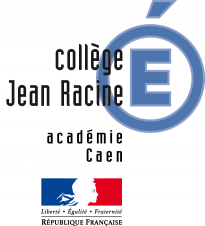 	Alençon, le 28 mars 2019.	L’Adjoint Gestionnaire	à Mesdames et Messieurs les parents d’élèves de 3èmeObjet : Bourses nationales de Lycée – Année scolaire 2019 / 2020.Madame, Monsieur,La campagne annuelle des bourses nationales d’études de lycée pour l’année scolaire 2019 / 2020 est ouverte dès aujourd hui : du 28 mars au 4 juillet 2019.Cette campagne s’adresse à tous les élèves scolarisés en 3ème en 2018 / 2019, qu’ils soient bénéficiaires ou non d’une bourse de collège.IMPORTANT : Vous devez déposer le dossier de bourse en ligne : dès maintenant sans attendre que l’orientation de votre enfant soit définitivement arrêtée :https://teleservices.ac-caen.fr/tsNous faisons parvenir à toutes les familles des élèves de 3ème :1)	- un fascicule explicatif pour la demande en ligne fortement conseillée.2)	- un coupon réponse, joint au fascicule, que vous devez remettre obligatoirement au service Intendance de votre enfant  pour le 29 avril 2019.Les ressources prises en considération pour l’attribution des bourses au titre de l’année 
2018-2019 correspondent au revenu fiscal de référence (pour toutes les catégories
socio-professionnelles) de l’avis d’imposition 2018 sur les revenus de l’année 2017.Si vous n’avez pas la possibilité de télécharger votre demande en ligne, vous pouvez  retirer  un dossier  format papier au secrétariat d’Intendance. Veuillez agréer, Madame, Monsieur, l’expression de mes sentiments les meilleurs.		L’Adjoint Gestionnaire,		Fabienne MÉNAGER.